Archimède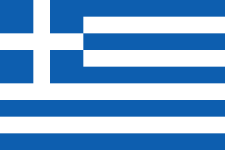 Nom : ArchimèdeNom complet : Archimède de syracuseLocalité : syracuse en grec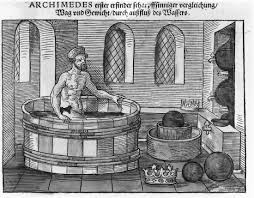 Période de temp : 3 siècle avant jésus christSon ami : le roi HiérionSon problème : couronne en or (il ne le sais pas)Solution : Déplacement d’eau poussé d’ArchimèdePhrase célèbre : eurekaSignification : j’Ai trouvé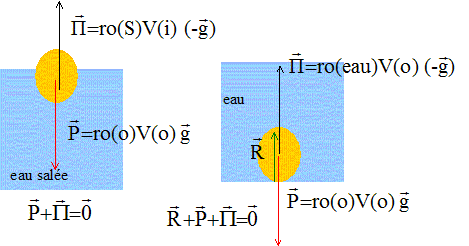 